Коди Прюфера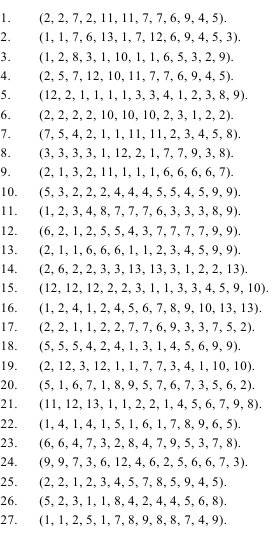 